ТЕХНИЧЕСКАЯ СПЕЦИФИКАЦИЯ
01.10.2004ТЕХНИЧЕСКАЯ СПЕЦИФИКАЦИЯ
01.10.2004Яссятекс клей - Ässätex Kuivatilaliima Яссятекс клей - Ässätex Kuivatilaliima 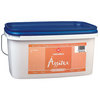  Увеличить 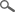 ТИПВодоразбавляемый дисперсный клей. Увеличить ОБЛАСТЬ ПРИМЕНЕНИЯПредназначен для приклеивания стекловолокнистых обоев "Яссятекс" и соответствующих стекловолокнистых тканей, текстильных и тяжелых бумажных стенных покрытий в сухих помещениях. Увеличить ОБЪЕКТЫ ПРИМЕНЕНИЯПредназначен для приклеивания стекловолокнистых обоев "Яссятекс" и соответствующих стекловолокнистых тканей, текстильных и тяжелых бумажных стенных покрытий в сухих помещениях.  Увеличить ТЕХНИЧЕСКИЕ ДАННЫЕ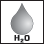 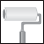 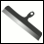 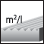 4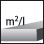 545Класс эмиссии строительного материалаM1M1Расход4-5 м²/л.4-5 м²/л.Тара5 л и 15 л.5 л и 15 л.РастворительВодаВодаСпособ нанесенияНаносится валиком и зубчатым шпателем.
Оклеивание мокрым способом.Наносится валиком и зубчатым шпателем.
Оклеивание мокрым способом.ЖизнеспособностьЖизнеспособность: 
15-20 минут при температуре +18 - +20ºС. 

Время проведения работ: 
Приклеивание к впитывающей подложке произвести незамедлительно, а к невпитывающей подложке – в течение 10-20 минут.Жизнеспособность: 
15-20 минут при температуре +18 - +20ºС. 

Время проведения работ: 
Приклеивание к впитывающей подложке произвести незамедлительно, а к невпитывающей подложке – в течение 10-20 минут.Особое свойствоПри желании клей можно перемешать с латексной покрывной краской, например, 1 часть (по объему) краски на 1 часть (по объему) клея. При этом оттенок смеси близок к оттенку покрывной краски и смесью можно грунтовать стекловолокнистые обои.При желании клей можно перемешать с латексной покрывной краской, например, 1 часть (по объему) краски на 1 часть (по объему) клея. При этом оттенок смеси близок к оттенку покрывной краски и смесью можно грунтовать стекловолокнистые обои.Плотность1,0 кг/л.1,0 кг/л.ХранениеЗащищать от мороза.Защищать от мороза.ИНСТРУКЦИЯ ПО ИСПОЛЬЗОВАНИЮ ИЗДЕЛИЯУсловия при обработкеРекомендуемая температура составляет +18 - +20º С.Рекомендуемая температура составляет +18 - +20º С.Предварительная подготовкаПоверхность должна быть сухой, чистой, ровной и плотной. 
Вымыть ранее окрашенные поверхности моющим средством "Маалипесу", затем тщательно промыть чистой водой. Твердые, глянцевые слои старой краски отшлифовать до матового состояния. Неровности выровнять соответствующей шпатлевкой серии "Престо". Заделанные шпатлевкой участки отшлифовать и пыль от шлифовки удалить. Сильно впитывающие поверхности загрунтовать разбавленным водой клеем "Ясятекс". Поверхность должна быть сухой, чистой, ровной и плотной. 
Вымыть ранее окрашенные поверхности моющим средством "Маалипесу", затем тщательно промыть чистой водой. Твердые, глянцевые слои старой краски отшлифовать до матового состояния. Неровности выровнять соответствующей шпатлевкой серии "Престо". Заделанные шпатлевкой участки отшлифовать и пыль от шлифовки удалить. Сильно впитывающие поверхности загрунтовать разбавленным водой клеем "Ясятекс". МонтажПеред применением клей тщательно перемешать. При оклеивании стекловолокнистыми обоями наносить клей валиком на поверхность стены шириной в 1-2 полотнища за раз. При желании клей можно перемешать с латексной покрывной краской, например, 1 часть краски на 1 часть клея. При этом оттенок смеси близок к оттенку покрывной краски и смесью можно грунтовать стекловолокнистые обои. 

Приложить полотнище на место и крепко прижать к стене. После высыхания клея или смеси клея и краски, примерно через сутки, отгрунтовать ткань смесью клея и краски или покрывной краской, разбавленой на 10%. После высыхания грунтовки нанести покрывную краску. 

При оклейке текстильными и бумажными стенными покрытиями наносить клей валиком на обратную сторону обоев и оставить намокнуть на 5-10 минут. После этого покрытие приклеить. Перед применением клей тщательно перемешать. При оклеивании стекловолокнистыми обоями наносить клей валиком на поверхность стены шириной в 1-2 полотнища за раз. При желании клей можно перемешать с латексной покрывной краской, например, 1 часть краски на 1 часть клея. При этом оттенок смеси близок к оттенку покрывной краски и смесью можно грунтовать стекловолокнистые обои. 

Приложить полотнище на место и крепко прижать к стене. После высыхания клея или смеси клея и краски, примерно через сутки, отгрунтовать ткань смесью клея и краски или покрывной краской, разбавленой на 10%. После высыхания грунтовки нанести покрывную краску. 

При оклейке текстильными и бумажными стенными покрытиями наносить клей валиком на обратную сторону обоев и оставить намокнуть на 5-10 минут. После этого покрытие приклеить. Удаление пятен клеяСвежий клей удалить влажной тряпкой или губкой.Свежий клей удалить влажной тряпкой или губкой.Очистка инструментовС рабочих инстументов удалить лишнее количество клея и промыть инструменты водой.С рабочих инстументов удалить лишнее количество клея и промыть инструменты водой.ОХРАНА ТРУДА Работу выполнить тщательно и осторожно, избегая длительного, ненужного соприкосновения с материалом. По клею имеется паспорт техники безопасности.Паспорт техники безопасности Работу выполнить тщательно и осторожно, избегая длительного, ненужного соприкосновения с материалом. По клею имеется паспорт техники безопасности.Паспорт техники безопасности Работу выполнить тщательно и осторожно, избегая длительного, ненужного соприкосновения с материалом. По клею имеется паспорт техники безопасности.Паспорт техники безопасности Работу выполнить тщательно и осторожно, избегая длительного, ненужного соприкосновения с материалом. По клею имеется паспорт техники безопасности.Паспорт техники безопасности ОХРАНА ОКРУЖАЮЩЕЙ СРЕДЫ И УТИЛИЗАЦИЯ ОТХОДОВНе выливать в канализацию, водоем или на почву. Жидкие остатки передать в место сбора вредных отходов. Пустые, сухие банки можно выбросить на свалку – соблюдать местное законодательство. Не выливать в канализацию, водоем или на почву. Жидкие остатки передать в место сбора вредных отходов. Пустые, сухие банки можно выбросить на свалку – соблюдать местное законодательство. ТРАНСПОРТИРОВКАVAK/ADR -VAK/ADR -